September 30, 2020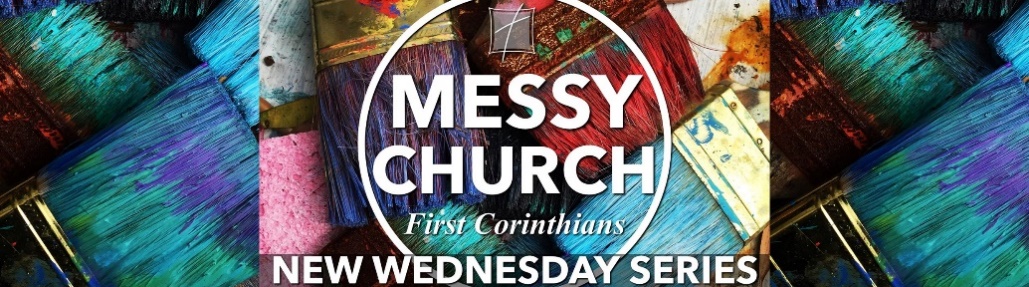 Pastor Joseph Britain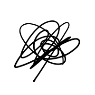           The meaning of “______ ____________________ . . .”                Now concerning the collection for the saints, as I directed the churches of Galatia, so do you also. On the first day of every week each one of you is to put aside and save, as he may prosper, so that no collections be made when I come. When I arrive, whomever you may approve, I will send them with letters to carry your gift to Jerusalem (1Cor 16:1-3)Now at this time some prophets came down from Jerusalem to Antioch. One of them named Agabus stood up and began to indicate by the Spirit that there would certainly be a great famine all over the world. And this took place in the reign of Claudius. And in the proportion that any of the disciples had means, each of them determined to send a contribution for the relief of the brethren living in Judea. And this they did, sending it in charge of Barnabas and Saul to the elders (Acts 11:27-30)          “I want to come when I can _________ a while”                But I will come to you after I go through Macedonia, for I am going through Macedonia; and perhaps I will stay with you, or even spend the winter, so that you may send me on my way wherever I may go. For I do not wish to see you now just in passing; for I hope to remain with you for some time, if the Lord permits. (1Cor 16:5-7)          God’s ________ ________ in Ephesus              But I will remain in Ephesus until Pentecost; for a wide door for effective service has opened to me, and there are many adversaries. (1Cor 16:8-9)Men, you know that our prosperity depends upon this business. You see and hear that not only in Ephesus, but in almost all of Asia, this Paul has persuaded and turned away a considerable number of people, saying that gods made with hands are no gods at all. Not only is there danger that this trade of ours fall into disrepute, but also that the temple of the great goddess Artemis be regarded as worthless and that she whom all of Asia and the world worship will even be dethroned from her magnificence (Acts 19:25b-27)          Take care of sometimes timid ______________              Now if Timothy comes, see that he is with you without cause to be afraid, for he is doing the Lord’s work, as I also am. So let no one despise him. But send him on his way in peace, so that he may come to me; for I expect him with the brethren. (1Cor 16:10-11)Let no one look down on your youthfulness, but rather in speech, conduct, love, faith and purity, show yourself an example of those who believe (1Tim 4:12)          No real ___________________ in The Church              But concerning Apollos our brother, I encouraged him greatly to come to you with the brethren; and it was not at all his desire to come now, but he will come when he has opportunity. (1Cor 16:12)          Some strong closing ________________________              Be on the alert, stand firm in the faith, act like men, be strong. Let all that you do be done in love. (1Cor 16:13-14)           Take care of the ______________________              Now I urge you, brethren (you know the household of Stephanas, that they were the first fruits of Achaia, and that they have devoted themselves for ministry to the saints), that you also be in subjection to such men and to everyone who helps in the work and labors. I rejoice over the coming of Stephanas and Fortunatus and Achaicus, because they have supplied what was lacking on your part. For they have refreshed my spirit and yours. Therefore acknowledge such men. (1Cor 16:15-18)           Everybody says, “________!”              The churches of Asia greet you. Aquila and Prisca greet you heartily in the Lord, with the church that is in their house. All the brethren greet you. Greet one another with a holy kiss. (1Cor 16:19-20)          Some strong closing ________________________              Be on the alert, stand firm in the faith, act like men, be strong. Let all that you do be done in love. (1Cor 16:13-14)          The one who doesn’t love Jesus is ____________              If anyone does not love the Lord, he is to be accursed. Maranatha. The grace of the Lord Jesus be with you. My love be with you all in Christ Jesus. Amen (1Cor 16:22-24)